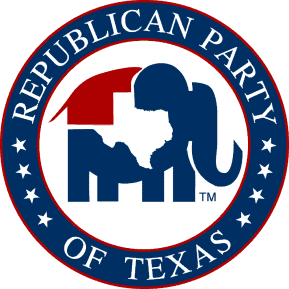 Political AcronymsABBM – Annual Ballot By Mail AJ – Alternate JudgeBBM – Ballot By Mail CC – Central Count (or County Clerk) CD – Congressional DistrictCEC – County Executive CommitteeCRC – Candidate Resource CommitteeDOJ – U. S. Department of JusticeDVR – Deputy Voter Registrar EA – Elections AdministratorEIC – Election Identification CertificateEIN – Employee Identification NumberEVBB – Early Voting Ballot Board FEA – Federal Election ActivityFEC – Federal Election CommissionGOP – Grand Old PartyGOPDC – GOP Data CenterGOTV – Get Out the VoteHD – State House District NFRW – National Federation of Republican Women PAC – Political Action CommitteePJ – Presiding Judge RNC – Republican National CommitteeRPT – Republican Party of TexasSD – State Senate District – OR – Senate District Convention SOR – Statement of Residence SOS – Secretary of StateSREC – State Republican Executive CommitteeSVC – Signature Verification Committee TAC – Texas Administrative CodeTEC – Texas Ethics Commission – OR – Texas Election CodeTFRW – Texas Federation of Republican WomenTRCCA – Texas Republican County Chairmen’s Association 